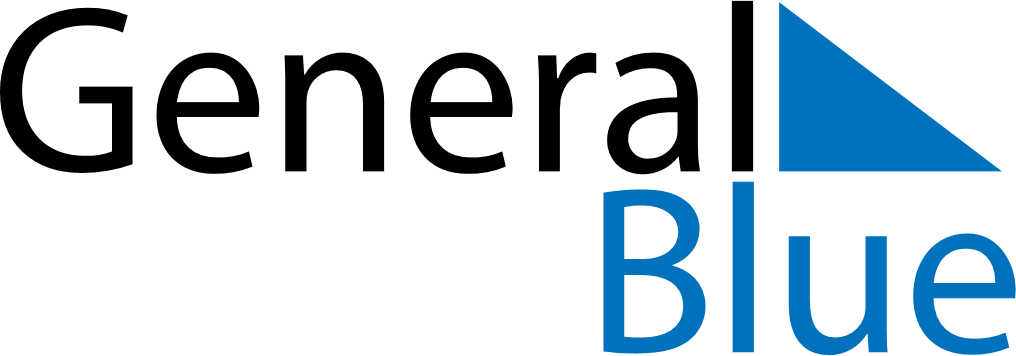 April 2020April 2020April 2020April 2020FranceFranceFranceSundayMondayTuesdayWednesdayThursdayFridayFridaySaturday12334567891010111213141516171718Easter Monday19202122232424252627282930